What is mental health?Mental health includes our emotional, psychological, and social well-being. It affects how we think, feel, and act. It also helps determine how we handle stress, relate to others, and make healthy choices. Mental health is important at every stage of life, from childhood and adolescence through adulthood.What is mental illness? Mental illnesses are conditions that affect a person’s thinking, feeling, mood or behavior, for example: depression, anxiety, bipolar disorder, or schizophrenia. They maybe occasional or long-lasting (chronic) and affect a person’s ability to relate to others and function normally each day.These terms are often used interchangeably. But poor mental health and mental illness are not the same things. A person can experience poor mental health and not be diagnosed with a mental illness. Likewise, a person diagnosed with a mental illness can experience periods of physical, mental & social well-beingImpact of Mental IllnessSuicide, which is often associated with symptoms of mental illness, is the 10th leading cause of death the U.S. and the 2nd leading cause of death among people aged 15-34.Serious mental illness costs in the United States amount to $193.2 billion in lost earnings per year.Mood disorders, including major depression, dysthymic disorder, and bipolar disorder, are the third most common cause of hospitalization in the United States. for both youth and adults aged 18 to 44.Individuals living with serious mental illness face an increased risk of physical health problems, such as heart disease, diabetes.U.S. adults living with serious mental illness die on average 25 years earlier than others.Awareness and PreventionPreventing mental illness and promoting good mental health involves actions to create living conditions and environments that support mental health and allow people to adopt and maintain healthy lifestyles.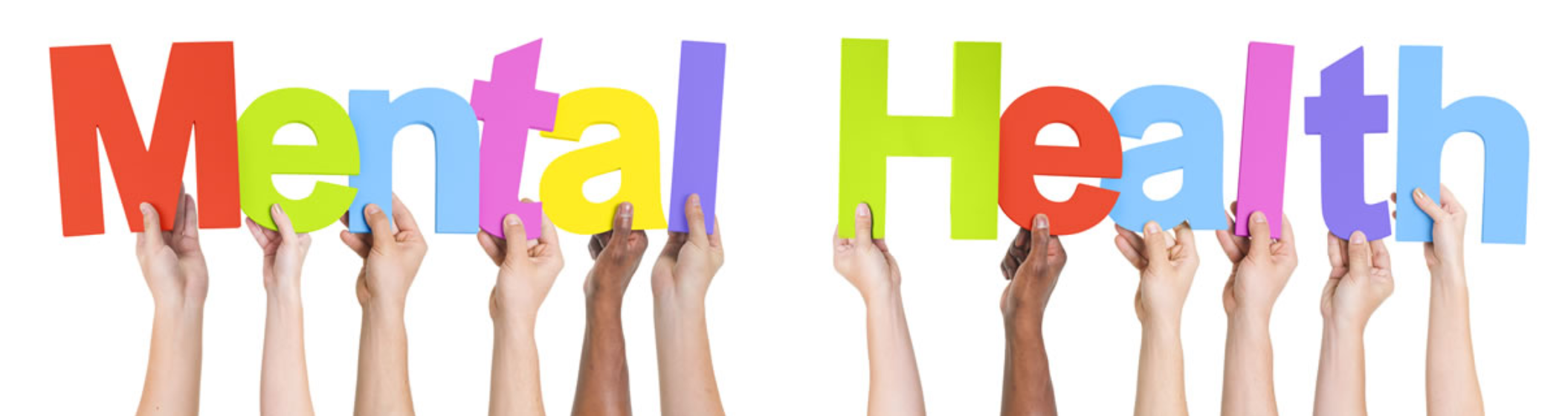 MattersRecognizing common signs of distress:Feelings of feelings of fear, anger, sadness, worry, numbness, or frustrationChanges in appetite, energy, and activity levelsDifficulty concentrating and making decisionsDifficulty sleeping or nightmaresPhysical signs: headaches, body pains, stomach problems, and skin rashesWorsening of chronic health problemsIncreased use of alcohol, tobacco, or other drugsWe likely know someone who has experienced poor mental health or mental illness at some point in their lives. Yet there are still many harmful attitudes and misunderstandings around mental health and mental illness, which lead to ignorance, fuel stigma about mental illness, and make it harder to reach out for help. Take the following quiz to separate the myths from the facts.https://www.cdc.gov/mentalhealth/quiz/index.htmConcerned about your mental healthTake a Quiz 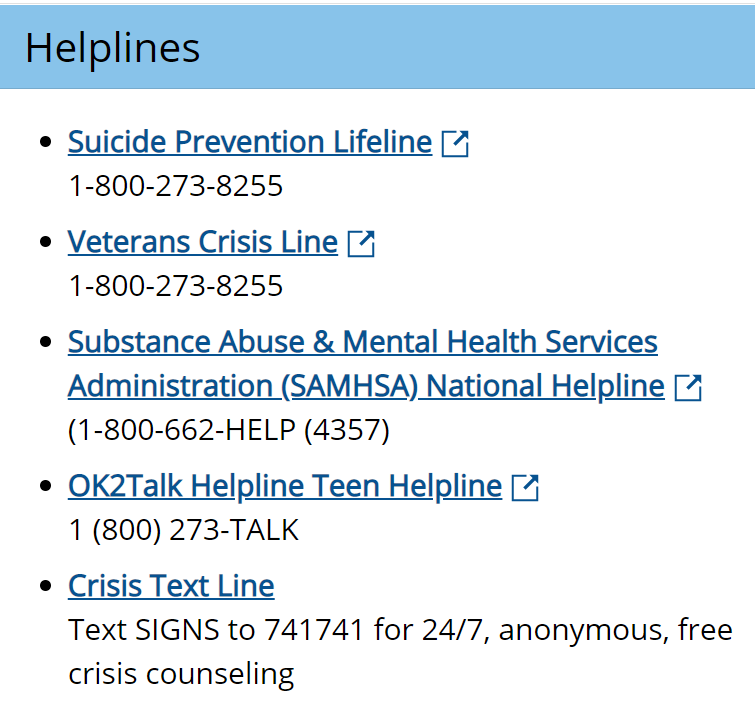 Apps to help with Mental Health 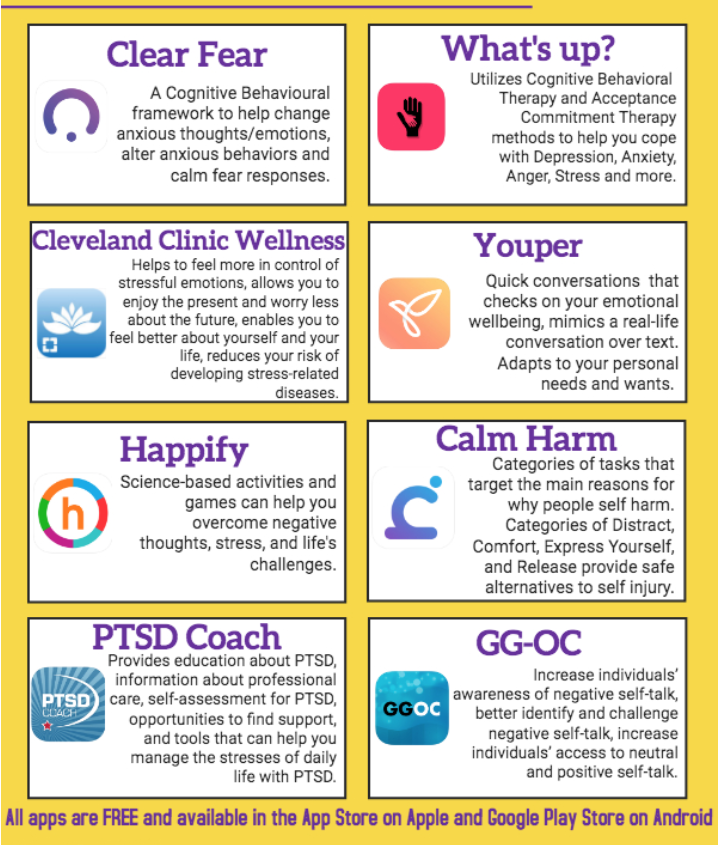 